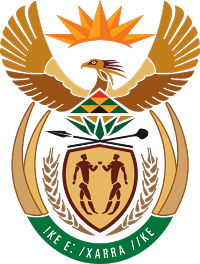 MINISTRY FOR COOPERATIVE GOVERNANCE AND TRADITIONAL AFFAIRSREPUBLIC OF SOUTH AFRICANATIONAL ASSEMBLYQUESTION FOR WRITTEN REPLYQUESTION NUMBER 985 / 2020985.	Mr W M Thring (ACDP) to ask the Minister of Cooperative Governance and Traditional Affairs:At what alert level will the employees of religious organisations be able to resume their weekday administrative financial and compliance functions from the office, such as the payment of salaries, essential information technology support, coordination of feedings schemes and essential building maintenance, subject to observance of standard hygiene and health protocols that apply to any other workplace during the lockdown to curb the Covid-19 pandemic? NW1274EREPLY:The information requested by the Honourable Member is not readily available in the Department. The information will be submitted to the Honourable Member as soon as it is availableThank you